Споразумение на кметовете - Европа Засилване на действията за по-справедлива, неутрална по отношение на климата Европаи предоставяне на съвместен план за действие за устойчива енергия и климат (съвместно ангажиране)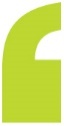 Ние, кметове от цяла Европа, с настоящото засилваме нашите климатични амбиции и се ангажираме да предприемем действия с темповете, които науката диктува, в съвместни усилия да поддържаме повишаването на глобалната температура под 1,5℃ - най-високата амбиция на Парижкото споразумениеОт години градовете превръщат климатичните и екологичните предизвикателства във възможности. Дойде време да превърнем това в основен приоритет.Като подписали Споразумението на кметовете - Европа, ние се ангажираме да включим всички в това пътешествие. Ще се погрижим нашите политики и програми да не изооставят никого и никое място. Преходът към неутрална към климата Европа ще окаже въздействие във всички области на обществата ни. Като местни лидери, трябва да следим внимателно тези въздействия, за да гарантираме справедливост и приобщаване. Можем да си представим един преход, който е справедлив, приобщаващ и уважаващ нас, гражданите на света, и ресурсите на нашата планета. Визията ни е, че до 2050 г. всички ние ще живеем в декарбонизирани и устойчиви градове с достъп до достъпна, сигурна и устойчива енергия.. Като част от движението на Споразумението на кметовете - Европа, ние ще продължим да (1) намаляваме емисиите на парникови газове на нашата територия, (2) да увеличаваме устойчивостта и да се подготвяме за неблагоприятните въздействия на изменението на климата и (3) да се справяме с енергийната бедност като цяло ключово действие за осигуряване на справедлив преход. Напълно наясно сме, че всички държави-членки на ЕС, регионите и градовета са на различни етапи от своя преход и всеки има свои собствени ресурси, за да отговори на амбициите, заложени в Парижкото споразумение. Отново признаваме нашата колективна отговорност за справяне с климатичната криза. Многобройните предизвикателства изискват силна политическа реакция на всички нива на управление. Споразумението на кметовете - Европа е преди всичко движение на отдадени кметове, които споделят местни решения и се вдъхновяват взаимно с оглед постигането на тази визия.  Ние се ангажираме да изпълним своя дял, като предприемем следните действия: ДА СЕ АНГАЖИРАМЕ с определяне на средносрочни и дългосрочни цели, съответстващи на целите на ЕС и поне толкова амбициозни, колкото нашите национални цели. Целта ни ще бъде да постигнем климатична неутралност до 2050 г.  Имайки предвид настоящата извънредна ситуация с климата, ще направим климатичните действия наш приоритет и ще ги съобщим на нашите граждани.ДА АНГАЖИРАМЕ нашите граждани, компании и правителства на всички нива в изпълнението на тази визия и в трансформацията на  нашите социални и икономически системи. Стремим се да разработим местен пакт за климата с всички участници, които ще ни помогнат да постигнем тези цели.ДА ДЕЙСТВАМЕ, сега и заедно, за да се върнем според плана и да ускорим необходимия преход. Ще разработим, внедрим и докладваме  - в рамките на установените срокове, план за действие за постигане на нашите цели. Плановете ни ще включват разпоредби за това как да смекчим и да се адаптираме към изменението на климата, като същевременно останем приобщаващи. ДА КОМУНИКИРАМЕ с колегите кметове и местни лидери в Европа и извън нея, за да се вдъхновяваме един от друг. Ще ги насърчим да се присъединят към нас в движението „Глобално споразумение на кметовете“, където и да се намират по света, ако приемат целите и визията, описани тук. Ние, подписалите Споразумението на кметовете - Европа, потвърждаваме, че можем да предприемем стъпки днес ((ангажиране, задължаване, действие, комуникация), за да гарантираме благосъстоянието на настоящите и бъдещите поколения.  Заедно ще работим за превръщането на визията ни в реалност. 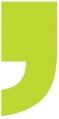 Разчитаме на подкрепата на нашите национални правителства и европейските институции за предоставяне на политически, технически и финансови ресурси, които отговарят на нивото на амбициите ни. [име на кмета или на друг политически представител, подписващ този документ][Кмет или равнопоставен политически представител] на [име на общината/местната власт] упълномощен от [общински съвет или еквивалентен политически орган] на [дд]/[мм]/[гггг] да се присъединят към инициативата като част от групата, наречена

 [име на групата], съставена от [име на другите общини, включени в групата], ангажираща се да постигне колективно въглеродна неутралност до 2050 г.ОФИЦИАЛЕН ПОДПИС***[Име и пълен адрес на подписващия орган][Име, имейл и телефонен номер на лицето за връзка]***